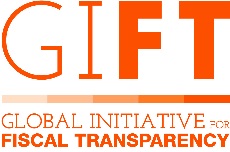 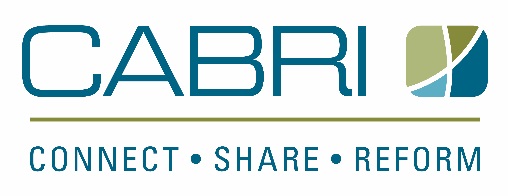 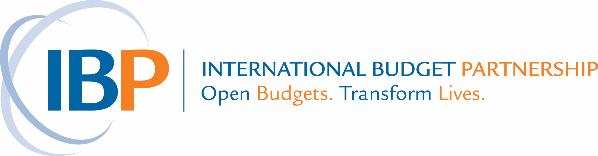 Towards greater transparency, participation and accountability in Africa Ministry of Budget, CABRI, GIFT, IBPA transparent budget system contributes to efficient and equitable use of public resources.  Of course, transparency alone is not enough to achieve better accountability. There is evidence that accountability is promoted through a combination of transparency, strong oversight and participation. This workshop will examine the current state of budget transparency and the relationship between transparency and participation with a view to achieving greater accountability in African countries. How can Finance / Budget Ministries strengthen transparency and provide spaces for constructive dialogue and participation to enhance accountability? During the two working days, participants will present progress on budget transparency measured by the Open Budget Index; they will reflect on the roles of the various actors in the accountability ecosystem; and identify opportunities for finance ministries to allow more participation in the budget process, to improve accountability.Key questions considered: How can Ministries of Finance / Budget strengthen transparency and provide spaces for constructive dialogue and participation to enhance accountability?What are the lessons from the results of the Open Budget Survey 2017 for the countries of the region?What would be the immediate steps that can be taken to advance budget transparency and participation?Overall objective:Establish the links between transparency, participation and accountability based on practical cases of regional/international experience and the benefits of transparency and participation for better budget execution and better results in the delivery of public services.   The organisers would like to thank the African Development Bank, the Swiss State Secretariat for Economic Affairs (SECO), French Ministry for Europe and Foreign Affairs, World Bank and the Open Government Partnership for their contribution to this effort.22 February 201822 February 20188:30 Registration and coffee/tea9:00 Welcome remarksM. Mohamed Lamine Doumbouya (Minister of Budget, Republic of Guinea)Neil Cole, Executive Secretary, CABRI Session 19:30 Transparency, Participation, and Accountability: Why does it matter?The desire to improve budget transparency, the accessibility of budget documents and citizen engagement offer the opportunity for the various actors to work together towards a common goal.Objective: By the end of the session, participants will be able to better understand why transparency, accountability and participation are important for better governance, better service delivery and better allocation of resources.Facilitator: David Abouem A Tchoyi, GIFTPanellists: Neil Cole (CABRI)Juan Pablo Guerrero Amparran (GIFT)Jason Lakin (IBP)10:45 Tea break Session 211:15 Open Budget Survey 2017: What is the state of budget transparency in Africa and how do countries perform?On 30 January, the International Budget Partnership released its latest survey findings assessing transparency around the world.  This session will begin with an overview of the top-line results from around the world, including a review of the methodology, followed by a discussion of the results in Africa.  Participants will have ample opportunity for questions in the session. Country governments present will sit with civil society counterparts to discuss their country results.  Plenary discussion will help surface possible challenges to advancing budget transparency and accountability in countries as well as steps to address those challenges.Objective: By the end of the session, participants will understand the results of the global survey and the state of transparency in Africa, understand individual country results, discussed the underlying causes of existing challenges and considered possible ways to address them. Presentation and Facilitation: IBP13:30 -14 :30Lunch breakSession 314:30 Mapping the budget information flow: A credible, transparent budget processAlthough the OBS 2017 results from Africa suggest declining transparency, they only reflect part of a country’s public financial management system.  Several African countries have instituted reforms to improve the budget process that have also led to significant improvements in transparency. Reforms are best implemented when they are context specific and use existing frameworks. This session is meant to highlight the link between transparency and a credible, well capacitated budget process.Objective: By the end of the session, participants will be able to understand the current reforms African countries are undertaking to improve the budget process. Participants can learn a new approach to learn from each other, exchange experiences, provide insights and test ideas to improve transparency and participation.Facilitator: Neil Cole, CABRIPanellists: Rodrigue Chaou (Director General of the Budget Directorate, Ministry of Economy and Finance, Benin)Johnson Samuel Williams (Director for Budget Development, Ministry of Finance & Development Planning, Liberia) Tea break during the session16:30 Closure of Day 1Summary of discussionsClosure of Day 119 :00 Official Dinner23 February 201823 February 20188:30 Coffee/Tea9:00 Recap of Day 1 and overview of Day 2, Anjali GargSession 49:15Guidelines and Case Studies on Public Participation in Fiscal PolicyGIFT’s High-Level Principles on budget transparency was approved by the UN General Assembly in 2012.  GIFT launched the Guide on Public Participation in Fiscal Policy in March 2016.  This session extracts the main lessons of the OBS 2017 on public participation. Participant countries will share their experiences and plans on public participation in the near future. As for next steps, the session looks at international guidance on participation and some case studies of how participation works around the world. Objective: At the end of the session, participants will be able to establish the links between transparency, participation and accountability based on practical cases of international experiences of OGP countries.Presentation and Facilitation: Juan Pablo Guerrero (GIFT)Presenters: Country Representatives will be asked to share experiences of public participation involving National/Federal funds (and other levels of government, including experiences from the OGP initiative) Commentator: Participating Countries of Africa11:00 Tea break Session 511:30Case studies on accountability and participation, using the “World Café” discussion methodology: Identifying opportunities to improve accountability from real casesCase Study #1: Improving Civil Society’s participation in the budget process  Case Study #2: Knock on impact of delays across the budget cycleCase Study #3: Linking Supreme Audit Institution reports to better performanceCase Study #4: Bringing new politicians into the budget processModerator: Michael Castro (CABRI) and Leslie Cole (ODI)For this session participants will break into groups. Each group will be assigned a case study. Groups will have 30 minutes to read and answer questions related to the case study. Groups will present their case study and answer to questions. 14:00 – 15:00 Lunch break Session 615:30 – 16 :30Roadmap to success: quick wins and reforms This session examines the country context and budget process, and then proposes changes that ensure documents are published on time and that communities and social actors engage in the process.For this session, government representatives will sit with civil society counterparts to discuss:2 takeawaysBroad next stepsImmediate next stepsModerator: Jason Lakin (IBPI)16:30 - 17:00Closing of workshopSummary of discussionsEvaluation of workshopClosing remarks – GIFT Closing remarks – M. Mohamed Lamine Doumbouya, Minister of Budget, Republic of Guinea